11 июня 2021г. в  МОУ «РШИООО им.С.И.Ирикова» произошло важное событие - вручение аттестатов основного общего образования. В этот чудесный денек в красивом нарядном зале собралось много гостей, которые с нетерпением ждали выхода виновников торжества-выпускников 2021 года. Под дружные аплодисменты вошли в зал молодые, красивые, талантливые ребята: 4 выпускника. Со словами приветствия и поздравлений выступили: Глава МО с. Ратта Геннадий Сергеевич Карсавин и директор школы Наталия Владиславовна Никитина.  Были сказаны самые добрые  и напутственные слова в адрес ребят и родителей. Выпускники получили свой первый документ и ими была произнесена клятва выпускника. Затем слово предоставили виновникам нашего праздника. Они отблагодарили  администрацию школы, всех преподавателей за их труд, за мудрость, за терпение, поздравили с окончанием учебного года, были вручены красивые букеты цветов. Во второй части нашего праздника все без исключения смогли убедиться  еще раз в талантах наших ребят. С каким воодушевлением и наслаждением выпускники выступали перед зрителями. Подходило к концу торжественная часть выпускного вечера. Ведущая Регина Ринатовна пожелала всем исполнения желаний, вдохновенья, счастья, радости, везения.Фотоотчет можно посмотреть в разделе "Галерея"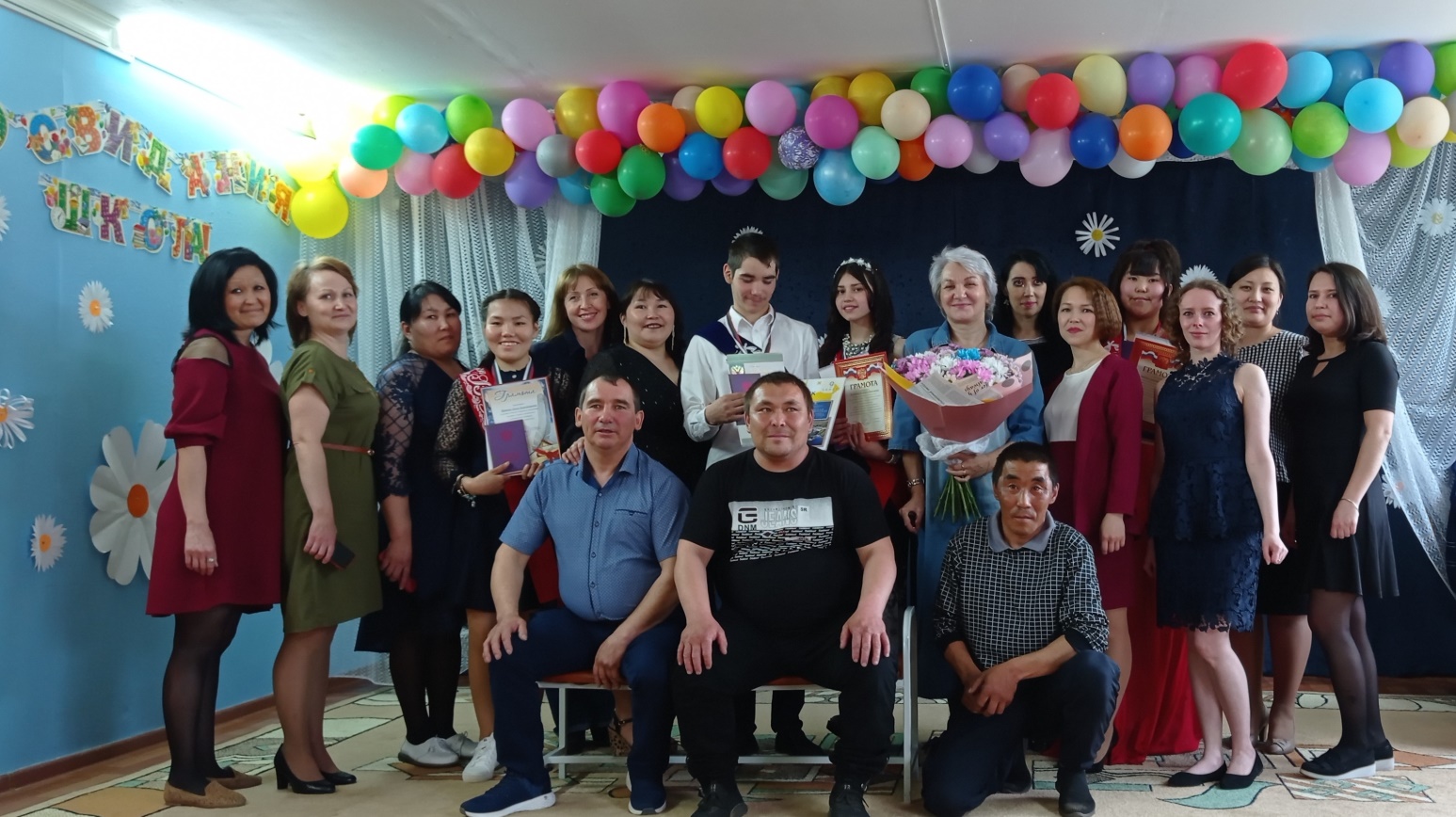 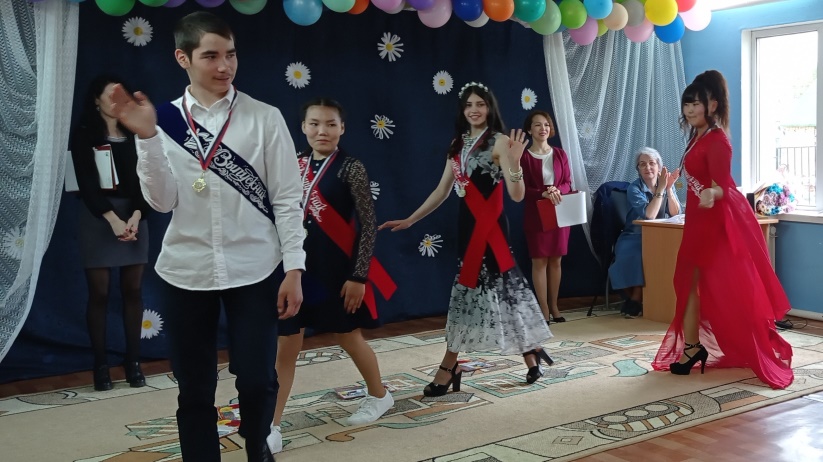 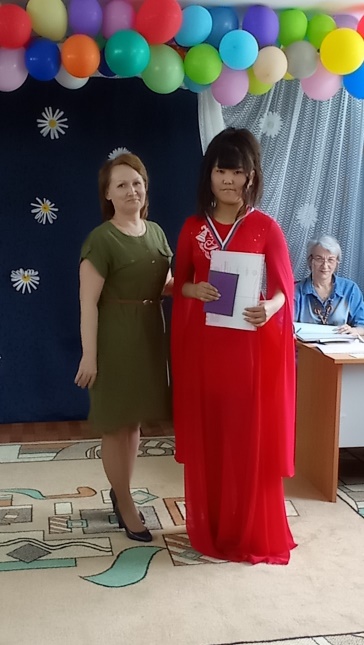 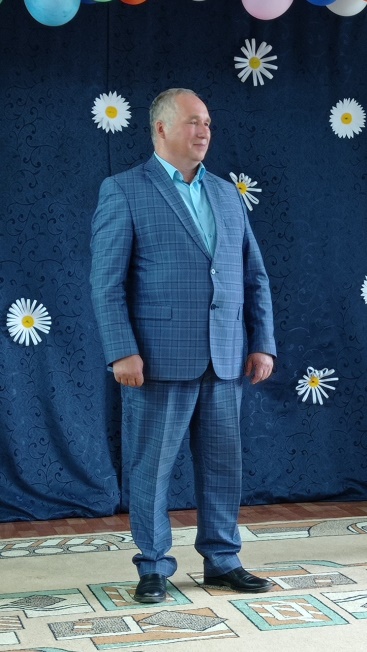 